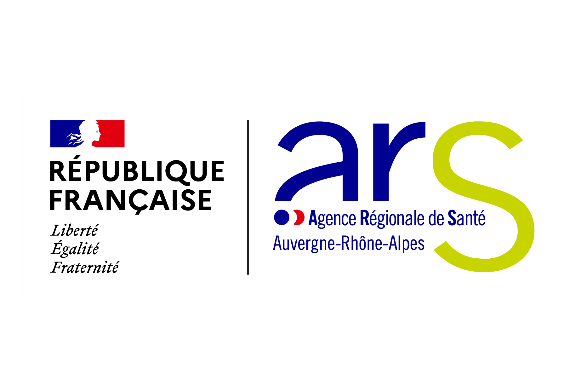 CHARTE D’ENGAGEMENT POUR LES INTERVENANTSDES PROGRAMMES D’ÉDUCATION THÉRAPEUTIQUE DU PATIENTCette charte d’engagement est destinée aux divers intervenants impliqués dans des programmes d’éducation thérapeutique du patient, qu’ils soient professionnels de santé ou non ou patients intervenants. Elle vise à énoncer des principes de fonctionnement communs pour l’ensemble des intervenants quel que soit leur statut.Préambule - respect des principes législatifs et des règles déontologiques en vigueurLa présente charte s’inscrit dans le respect des articles L. 1110-1 à L. 1110-11 du code de la santé publique. Elle ne saurait déroger aux obligations professionnelles ni aux codes de déontologie en vigueur. En particulier, chaque professionnel intervenant dans le programme est tenu au respect du code de déontologie propre à sa profession lorsqu’il existe (1).Article 1er : Respect de la personne et non-discriminationL’éducation thérapeutique est proposée à toutes les personnes atteintes de maladies chroniques qui en ont besoin. Elle concourt à la nécessaire prise en charge globale (biomédicale, psychologique, pédagogique et sociale) de chaque personne malade. La proposition de participer à un programme d’ETP ne doit faire l’objet d’aucune discrimination, notamment en raison du mode de vie, des croyances, des pratiques en santé, des prises de risque et des comportements des personnes malades.Article 2 : Liberté de choixLa personne malade peut librement choisir d’entrer ou non dans un programme d’éducation thérapeutique. Elle peut le quitter à tout moment, sans que cela puisse constituer, de la part de l’équipe soignante qui assure habituellement sa prise en charge, un motif d’interruption du suivi médical ou de la thérapeutique. Cette liberté de choix suppose notamment que toute personne malade soit informée des programmes d’éducation thérapeutique susceptibles de la concerner et de leur contenu.Article 3 : AutonomieL’intérêt des personnes malades doit être au centre des préoccupations de tout programme d’éducation thérapeutique. Celui-ci permet à la personne malade d’être véritablement acteur de sa prise en charge et non uniquement bénéficiaire passif d’un programme. La démarche éducative est participative et centrée sur la personne et non sur la simple transmission de savoirs ou de compétences. Elle se construit avec la personne.Les proches des personnes malades (parents, conjoint, aidants) sont également pris en compte. Ils sont associés à la démarche si le soutien qu’ils apportent est un élément indispensable à l’adhésion au programme ou à sa réussite.Article 4 : Confidentialité des informations concernant le patientLe programme d’éducation thérapeutique garantit à la personne malade la confidentialité des informations la concernant.Les non-professionnels de santé intervenants dans un programme d’éducation thérapeutique s’engagent à respecter les règles de confidentialité (2).L’exploitation des données personnelles des personnes malades doit respecter les dispositions du règlement général  sur  la  protection  des  données  (RGPD)  et  de  la  loi  no    78-17  du  6  janvier  1978  modifiée  relative  à l’informatique, aux fichiers et aux libertés (3).Article 5 : Transparence sur les  financementsUn programme d’éducation thérapeutique du patient ne doit pas poursuivre de visée promotionnelle, notamment au bénéfice du recours à un dispositif médical ou un médicament, conformément aux articles L. 5122-1 etL. 5122-6 du code de la santé publique.Dans le cadre d’un programme d’éducation thérapeutique du patient, les différentes sources de financement sont précisées par les promoteurs.Article 6 : Respect du champ de compétence respectif de chaque intervenant en éducation thérapeutiqueChaque intervenant au sein de l’équipe pluriprofessionnelle d’éducation thérapeutique agit dans son champ de compétence et assume ses responsabilités propres vis-à-vis de la personne malade. Le médecin traitant est tenu informé du déroulement du programme d’éducation thérapeutique.Pour les médecins, le CNOM attire leur attention sur les articles R. 4127-2, R. 4127-4, R. 4125-7, R. 4127-35 et R. 4127-36, R. 4127-56, R. 4127-68 du code de la santé publique.Conformément aux dispositions de l’article 226-13 du code pénal.Modifiée par la loi N°2018-493 du 20 juin 2018 relative à la protection des données personnelles.   Signatures distinctes et lisibles de l’ensemble des intervenants :NOM DE L’INTERVENANT ET FONCTIONSIGNATURES